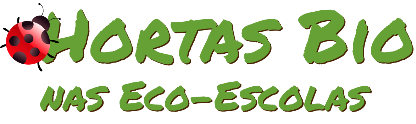 Horta Bio… em casaFicha de Registo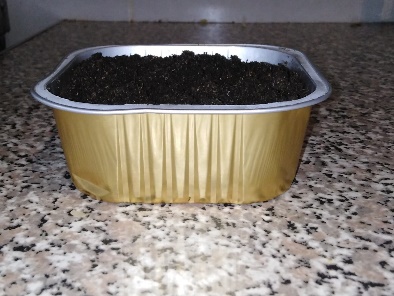 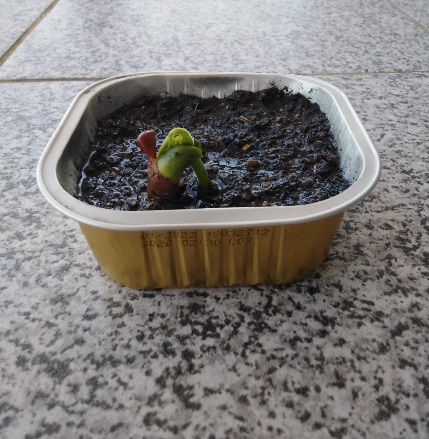 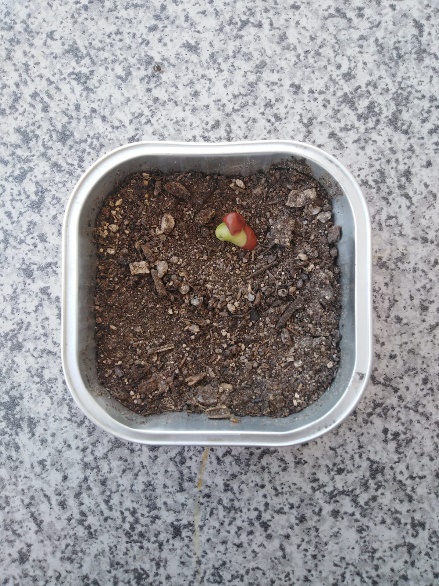 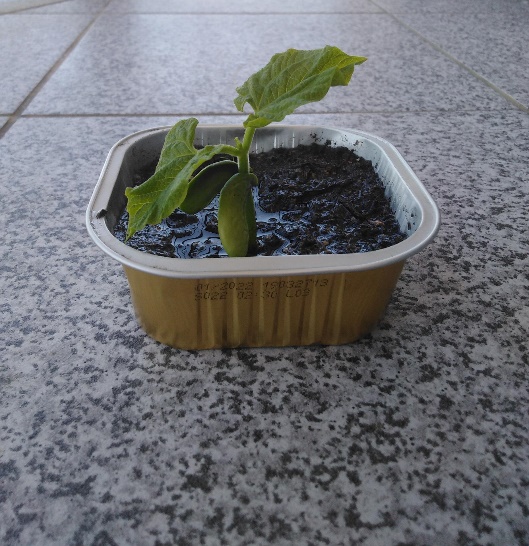 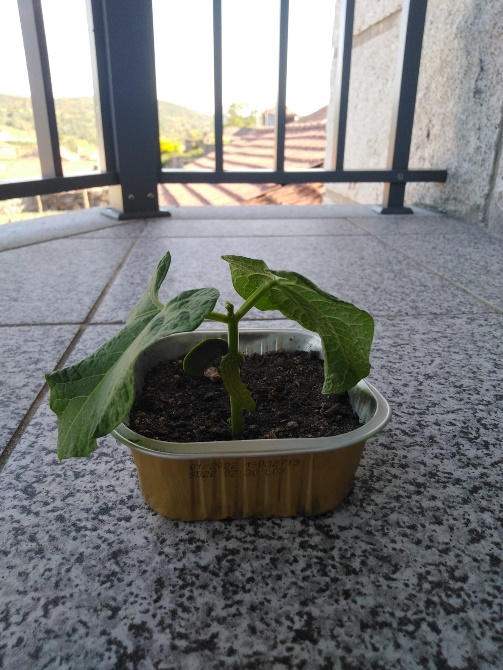 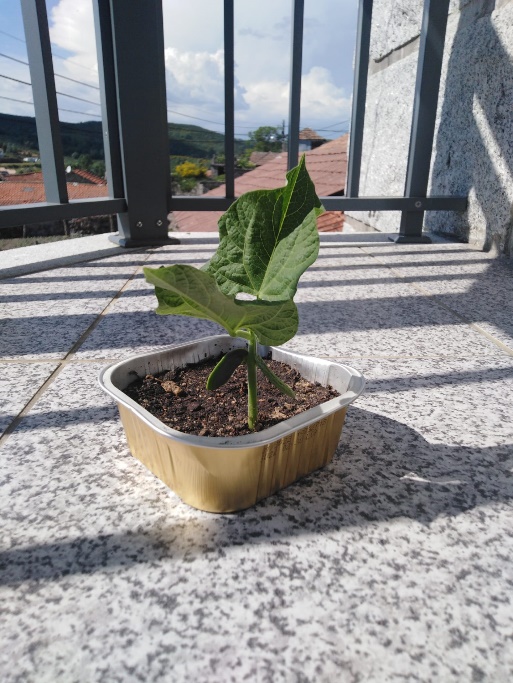 Escola Secundária de Castro Daire - Marta Magalhães, nº16 - 8ºBIdentificação da planta escolhidaIdentificação da planta escolhidaNome comum da espécie: FeijãoNome científico: Phaseolus vulgarisQuando colocaste a semente na terra?Atenção: as sementes sem água não germinam! A germinação inicia-se por uma intensa absorção de água.No dia 15 de maio.Quando colocaste a semente na terra?Atenção: as sementes sem água não germinam! A germinação inicia-se por uma intensa absorção de água.No dia 15 de maio.Data: 15/05 a 29/05Data: 15/05 a 29/05Quantos dias passaram até ao aparecimento da plântula?Regista este momento com uma fotografia!Não te esqueças: A planta “recém-nascida”, precisa de luz para realizar a fotossíntese, é desta forma que produz o seu próprio alimento.Quantos dias passaram até ao aparecimento da plântula?Regista este momento com uma fotografia!Não te esqueças: A planta “recém-nascida”, precisa de luz para realizar a fotossíntese, é desta forma que produz o seu próprio alimento.Resposta:Passaram 9 dias até ao aparecimento da plântula.Resposta:Passaram 9 dias até ao aparecimento da plântula.Registo semanal do desenvolvimento da planta:Gostaríamos que registasses, se possível, semanalmente, o desenvolvimento da tua planta. Se não se notarem modificações significativas, não necessitas de anotar.O que podes e deves registar?Quanto cresceu? Quantas folhas novas? Apareceram ramificações? Apareceu uma florescência, quando? A planta frutificou? A planta ficou com as folhas amareladas? Murchou? Tem parasitas? Atenção:Envia para o teu professor, com esta tabela, um conjunto de fotografias que exibam a evolução do crescimento da planta (4 a 8 fotografias).Registo semanal do desenvolvimento da planta:Gostaríamos que registasses, se possível, semanalmente, o desenvolvimento da tua planta. Se não se notarem modificações significativas, não necessitas de anotar.O que podes e deves registar?Quanto cresceu? Quantas folhas novas? Apareceram ramificações? Apareceu uma florescência, quando? A planta frutificou? A planta ficou com as folhas amareladas? Murchou? Tem parasitas? Atenção:Envia para o teu professor, com esta tabela, um conjunto de fotografias que exibam a evolução do crescimento da planta (4 a 8 fotografias).Semana 1:Nesta 1º semana temos poucos resultados, apenas temos o aparecimento de um rebento do feijão a nascer, irá demorar mais um pouco para crescer.Semana 1:Nesta 1º semana temos poucos resultados, apenas temos o aparecimento de um rebento do feijão a nascer, irá demorar mais um pouco para crescer.Semana 2:Nesta 2º semana já temos resultados bastantes visíveis, a planta cresceu tem duas folhas e já tem dois feijões que vão crescer. Último dia da plantação tem 6 cm.Semana 2:Nesta 2º semana já temos resultados bastantes visíveis, a planta cresceu tem duas folhas e já tem dois feijões que vão crescer. Último dia da plantação tem 6 cm.Por fim…Descreve-nos como foi feita a sementeira:1-Coloquei terra num pequeno recipiente.2-Fiz dois buracos na terra e em cada buraco coloquei os feijões.3-Tapei os buracos com a terra.4-Reguei e coloquei à luz solar.Como foi realizada a manutenção da tua planta?Esteve sempre à luz natural e reguei todos os dias.Que materiais utilizaste?Terra2 FeijõesÁguaReutilizei um recipiente de comida para gato para colocar a terra.